IMPORTARE VOTI E ASSENZE DAL REGISTRO ELETTRONICO Menù SCRUTINI              CARICAMENTO VOTI                   CLASSE		SCEGLIERE PERIODO	VOTI E ASSENZE        cliccare	CLICCARE  SULLA  DISCIPLINAIMPORTA VOTIPERIODO(  dal 1/09/2020  al  31/09/2021)Spuntare       Utilizza registro professoreORALE      VALUTAZIONE ORALE                        VALUTAZIONE SCRIT                       VALUTAZIONE PRAT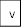 Spuntare   importa assenzeimporta voti     Spuntare          Determina il voto da importare come media complessiva dei voti		Si possono modificare i voti importati prima di cliccare  SALVA ERRATA CORRIGE  nei passaggi per importare voti e assenze alla voce ORALE  bisogna lasciare spuntate  tutte le voci così  come evidenziato  in rosso Per i COORDINATORIPer il giudizio di Condotta si clicca sulla voce condotta del tabellone e si inserisce nella colonna ALTRO  la sigla NS  S  DS  B  DT  O  e nella colonna GIUDIZIO SINTETICO si riporta il voto scritto per esteso.Per i GIUDIZI SUL LIVELLO GLOBALE DI MATURAZIONE  il coordinatore di classe è l’unico che può inserirli seguendo la proceduraMenù           Scrutini               Giudizi                     Selezionare classe              Rilevazione Progressi                Periodo Intermedio                    Alunno/a.Il giudizio si compila utilizzando le frasi già presenti in Argo cliccando sull’icona dei vari Indicatori e completando la frase prefissa corrispondente scegliendo il codice o la  Frase che interessa.Il programma automaticamente comporrà le frasi selezionate. Si possono apportare MODIFICHE sul giudizio così compilato cliccando su MODIFICA MANUALE. Alla fine cliccare SALVAVERBALE SCRUTINIO cliccare su AZIONI             compila verbale             cliccare su  Verbale dello Scrutinio intermedio (Con riporto dati) il secondo della lista.I descrittori dei voti delle singole discipline e del giudizio sintetico di condotta sono consultabili sul sito WEB all’indirizzo www.icfontanarossa.edu.it alla voce  PTOF 2019 -2022  allegato RUBRICA DI VALUTAZIONE.